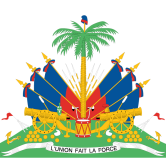 Declaration of Haiti28th session of the Working GroupUniversal Periodic ReviewPakistan November 13, 2017Mister President,The delegation of Haiti welcomes the delegation of the Islamic Republic of Pakistan to its third UPR working group, and we thank them for the oral presentation of their national report.My delegation welcomes the establishment of the Federal Ministry of Human Rights, amongst many other achievements. Haiti wishes to make three recommendations linked to the first two cycles:1 / As a follow-up to recommendations 122.38 from the second cycle, amend discriminatory laws and vigilantly counter discrimination against marginalized groups, including women and girls, ethnic and religious minorities and provide a safe and just environment for all citizens in Pakistan;2 / As a follow-up to recommendations 10 and 39 from the first cycle, and 122.77 from the second cycle, establish a systematic consultation and follow-up mechanism with civil society and non-governmental organizations on the implementation of recommendations formulated in the framework of the universal periodic review;3 / Continue measures to increase the overall tax-to-GDP ratio, in particular implementing recommendations from the Tax Reforms Commission final report,  including steps to provide the proper mechanism to improve tax collection at the national and provincial level in an open and transparent manner, with the view of ensuring that everyone pays their fair share. The Haitian delegation encourages the Government of Pakistan to engage all stakeholders before accepting or taking note of the recommendations received during its examination.I thank you